На основу члана 6. Правилника о додели средстава за подстицање програма или недостајућег дела средстава за финансирање програма од јавног интереса који су значајни за заштиту и спасавање од пожара у 2022. години а које реализују удружења („Службени лист АПВ“ број 4/22) покрајински секретар за пољопривреду, водопривреду и шумарство доносиОДЛУКУ о опредељивању средстава по Конкурсу за доделу бесповратних средстава за подстицање програма или недостајућег дела средстава за финансирање програма од јавног интереса који су значајни за заштиту и спасавање од пожара у 2022. години а које реализују удружења1.Средства у висини од  20.000.000,00 динара предвиђена тачком II, подтачка 1.5. Програма заштите, уређења и коришћења пољопривредног земљишта на територији Аутономне покрајине Војводине у 2022. години („Сл.лист АПВ“ број 54/21) на који је сагласност дало Министарство пољопривреде, шумарства и водопривреде број: 320-11-10827/2021-14 од 29.11.2021. године, по спроведеном Конкурсу за доделу средстава за подстицање програма или недостајућег дела средстава за финансирање програма од јавног интереса који су значајни за заштиту и спасавање од пожара у 2022. години, а које реализују удружења који је објављен у дневном листу „Дневник“ дана 19.01.2022. године и у „Сл.листу АПВ“ број 4/22 и сајту Покрајинског секретаријата, по Правилнику о додели средстава за подстицање програма или недостајућег дела средстава за финансирање програма од јавног интереса који су значајни за заштиту и спасавање од пожара у 2022. години а које реализују удружења („Службени лист АПВ“ број 4/22),  сходно бодовној листи коју је утврдила Комисија за спровођење Конкурса за доделу бесповратних средстава за подстицање програма или недостајућег дела средстава за финансирање програма од јавног интереса који су значајни за заштиту и спасавање од пожара у 2022. години а које реализују удружења, дана 06.04.2022. године расподељују се:2.Након доношења одлуке о додели бесповратних средстава, покрајински секретар у име Покрајинског секретаријата закључује уговор о додели средстава с корисником, којим се регулишу права и обавезе уговорних страна.3.Ову одлуку обајвити на сајту Покрајинског секретаријат за пољопривреду, водопривреду и шумарство.О б р а з л о ж е њ еПокрајински секретаријат за пољопривреду, водопривреду и шумарство (у даљем тексту: Секретаријат), објавио је Конкурс за доделу средстава за подстицање програма или недостајућег дела средстава за финансирање програма од јавног интереса који су значајни за заштиту и спасавање од пожара у 2022. години, а које реализују удружења у дневном листу „Дневник“ дана 19.01.2022.године и у „Сл.листу АПВ“ број 4/22, и донео је Правилник о додели средстава за подстицање програма или недостајућег дела средстава за финансирање програма од јавног интереса који су значајни за заштиту и спасавање од пожара у 2022. години а које реализују удружења („Службени лист АПВ“ број 4/22) - (у даљем тексту: Правилник).Чланом 6. Правилника је прописано да Комисија разматра пријаве поднете на Конкурс и сачињава предлог Одлуке о додели средстава, а да коначну одлуку доноси Покрајински секретар за пољопривреду, водопривреду и шумарство. Комисија је дана 06.04.2022. године доставила Записник о раду са предлогом одлуке о опредељивању средстава број 104-401-245/2022-01. С обзиром да је предлог Комисије у складу са Правилником донетим 18.01.2022. године, објављеним у „Службеном листу АПВ“број 4/2022 и Конкурсом објављеним у дневном листу „Дневник“ дана 19.01.2022. године и „Службеном листу АПВ“ број 4/2022 , а на основу предлога Комисије, донета је одлука и опредељена су средства као у диспозитиву.Комисија је констатовала:Да је по расписаном Конкурсу пристигло укупно 51 пријава и то:Од укупног броја пристиглих пријава 51 пријaва испуњава све услове предвиђене Конкурсом и Правилником.За 51 подносиоца пријава Комисија је предложила да се закључи уговор о додели бесповратних средстава. Бодовна листаКомисија је предложила  закључење  уговора о додели бесповратних средстава са оствареним бројем бодова  и предложеним износом средстава као што следи: Имајући  у виду  горе наведено одлучено је као  диспозитиву.Поука о правном леку: Жалба се улаже покрајинском секретару у року од 15 дана од дана достављања појединачног решења, односно најкасније у року од 30 дана од објављивања Одлуке на званичној интернет страници Покрајинског секретаријата за лица за које лична достава није успела. Покрајински секретарЧедомир БожићПетар Самоловац  _________________________(председник комисије)	Јована Милић   _________________________(члан комисије)Адина Јорга    _________________________(члан комисије)Љиљана Петровић      _________________________(члан комисије)	Младен Петреш _________________________                                                                                 (члан комисије)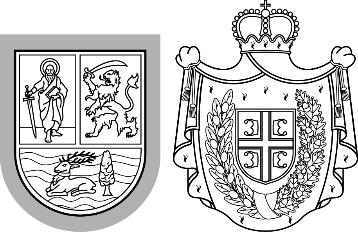 Република СрбијаАутономна покрајина ВојводинаПокрајински секретаријат запољопривреду, водопривреду и шумарствоБулевар Михајла Пупина 16, 21000 Нови СадТ: +381 21 487 44 11; 456 721 F: +381 21 456 040  psp@vojvodina.gov.rsРепублика СрбијаАутономна покрајина ВојводинаПокрајински секретаријат запољопривреду, водопривреду и шумарствоБулевар Михајла Пупина 16, 21000 Нови СадТ: +381 21 487 44 11; 456 721 F: +381 21 456 040  psp@vojvodina.gov.rsБРОЈ: 104-401-219/2022-01ДАТУМ: 06.04.2022. годинеРедни бројБрој пријавеКорисникМестоОпштинаБодовиОдобрено1104-401-3473/2022-01Добровољно ватрогасно друштво ТемеринТемеринТемерин80451.125,002104-401-3474/2022-01Добровољно ватрогасно друштво Бачки ГрачацБачки ГрачацОџаци80451.125,003104-401-3477/2022-01Добровољно вартогасно друштво БајмокБајмокСуботица80360.900,004104-401-3493/2022-01Добровољно ватрогасно друштво ГлогоњГлогоњПанчево80150.375,005104-401-3494/2022-01Добровољно ватрогасно друштво СтанишићСтанишићСомбор80451.125,006104-401-3496/2022-01Добровољно ватрогасно друштво РиђицаРиђицаСомбор80451.125,007104-401-3499/2022-01Добровољно ватрогасно друштво Јавног градског саобраћајног предузећа Нови СадНови СадНови Сад80451.125,008104-401-3501/2022-01Добровољно ватрогасно друштво БудисаваБудисаваНови Сад80451.125,009104-401-3503/2022-01Добровољно ватрогасно друштво БуковацБуковацНови Сад80451.125,0010104-401-3507/2022-01Добровољно ватрогасно друштво КаћКаћНови Сад80451.125,0011104-401-3509/2022-01Добровољно ватрогасно друштво СтарчевоСтарчевоПанчево80451.125,0012104-401-3510/2022-01Добровољно ватрогасно друштво АлександровоАлександровоНова Црња80451.125,0013104-401-3511/2022-01Добровољно ватрогасно друштво Српска ЦрњаСрпска ЦрњаНова Црња80451.125,0014104-401-3512/2022-01Добровољно ватрогасно друштво ХоргошХоргошКањижа80451.125,0015104-401-3513/2022-01Добровољно ватрогасно друштво Нови КнежевацНови КнежевацНови Кнежевац80300.750,0016104-401-3514/2022-01Добровољно ватрогасно друштво МеленциМеленциЗрењанин80360.900,0017104-401-3515/2022-01Добровољно ватрогасно друштво КулаКулаКула80451.125,0018104-401-3516/2022-01Добровољно ватрогасно друштво Руски КрстурРуски КрстурКула80300.750,0019104-401-3517/2022-01Добровољно ватрогасно друштво МраморакМраморакКовин80451.125,0020104-401-3519/2022-01Добровољно ватрогасно друштво СкореновацСкореновацКовин80451.125,0021104-401-3521/2022-01Добровољно ватрогасно друштво ГложанГложанБачки Петровац80451.125,0022104-401-3522/2022-01Добровољно ватрогасно друштво "Победа"ПобедаБачка Топола80150.375,0023104-401-3523/2022-01Добровољно ватрогасно друштво ,,Хаџи др Јанош" Бачка ТополаБачка ТополаБачка Топола80210.525,0024104-401-3524/2022-04Добровољно ватрогасно друштво МоравицаСтара МоравицаБачка Топола80300.750,0025104-401-3526/2022-01Добровољно ватрогасно друштво Матица СуботицаСуботицаСуботица80481.200,0026104-401-3527/2022-01Добровољно ватрогасно друштво ПлочицаПлочицаКовин80300.750,0027104-401-3529/2022-01Добровољно ватрогасно друштво ЧантавирЧантавирСуботица80300.750,0028104-401-3531/2022-01Добровољноватрогасно друштво Бачко ГрадиштеБачко ГрадиштеБечеј80451.125,0029104-41-3532/2022-01Добровољно ватрогасно друштво НикинциНикинциРума80451.125,0030104-401-3534/2022-01Добровољно ватрогасно друштво КикиндаКикиндаКикинда80300.750,0031104-401-3535/2022-01Добровољно ватрогасно друштво Банатско Велико СелоНови КозарциКикинда80451.125,0032104-401-3539/2022-01Добровољно ватрогасно друштво ТордаТордаЖитиште80300.750,0033104-401-3545/2022-01Добровољно ватрогасно друштво ЗмајевоЗмајевоВрбас80451.125,0034104-401-4324/2022-01Добровољно ватрогасно друштво ТоракТоракЖитиште80300.750,0035104-401-3471/2022-01Добровољно ватрогасно друштво БезданБезданСомбор75451.125,0036104-401-3479/2022-01Добровољно ватрогасно друштво КаравуковоКаравуковоОџаци75451.125,0037104-401-3497/2022-01Добровољно ватрогасно друштво Равно селоРавно СелоВрбас75451.125,0038104-401-3498/2022-01Добровољно ватрогасно друштво Савино СелоСавино СелоВрбас75451.125,0039104-401-3500/2022-01Добровољно ватрогасно друштво ПетроварадинПетроварадинНови Сад75451.125,0040104-401-3505/2022-01Добровољно ватрогасно друштво ,,др Лаза Костић" Нови СадНови СадНови Сад75451.125,0041104-401-3520/2022-01Добровољно ватрогасно друштво СентаСентаСента75300.750,0042104-401-3528/2022-01Добровољно ватрогасно друштво ЕрдевикЕрдевикШид75481.200,0043104-401-3530/2022-01Добровољно ватрогасно друштво Бачко Ново СелоБачко Ново СелоБач75481.200,0044104-401-3537/2022-01Добровољно ватрогасно друштво СајанСајанКикинда75300.750,0045104-401-3476/2022-01Добровољно ватрогасно друштво ЈарковацСечањСечањ70451.125,0046104-401-3541/2022-01Добровољно ватрогасно друштво ВладимировацВладимировацАлибунар70300.750,0047104-401-3542/2022-01Добровољно ватрогасно друштво ИдворИдворКовачица65300.750,0048104-401-3468/2022-01Добровољно ватрогасно друштво ТоваришевоТоваришевоБачка Паланка60300.750,0049104-401-3525/2022-01Добровољно ватрогасно друштво МладеновоМладеновоБачка Паланка60451.125,0050104-401-3469/2022-01Добровољно ватрогасно друштво СакулеСакулеОпово50300.750,0051104-401-3508/2022-01Добровољно ватрогасно друштво Мале ПијацеМале ПијацеКањижа50300.750,00Редни бројБрој пријавеКорисникМестоОпштина1104-401-3473/2022-01Добровољно ватрогасно друштво ТемеринТемеринТемерин2104-401-3474/2022-01Добровољно ватрогасно друштво Бачки ГрачацБачки ГрачацОџаци3104-401-3477/2022-01Добровољно вартогасно друштво БајмокБајмокСуботица4104-401-3493/2022-01Добровољно ватрогасно друштво ГлогоњГлогоњПанчево5104-401-3494/2022-01Добровољно ватрогасно друштво СтанишићСтанишићСомбор6104-401-3496/2022-01Добровољно ватрогасно друштво РиђицаРиђицаСомбор7104-401-3499/2022-01Добровољно ватрогасно друштво Јавног градског саобраћајног предузећа Нови СадНови СадНови Сад8104-401-3501/2022-01Добровољно ватрогасно друштво БудисаваБудисаваНови Сад9104-401-3503/2022-01Добровољно ватрогасно друштво БуковацБуковацНови Сад10104-401-3507/2022-01Добровољно ватрогасно друштво КаћКаћНови Сад11104-401-3509/2022-01Добровољно ватрогасно друштво СтарчевоСтарчевоПанчево12104-401-3510/2022-01Добровољно ватрогасно друштво АлександровоАлександровоНова Црња13104-401-3511/2022-01Добровољно ватрогасно друштво Српска ЦрњаСрпска ЦрњаНова Црња14104-401-3512/2022-01Добровољно ватрогасно друштво ХоргошХоргошКањижа15104-401-3513/2022-01Добровољно ватрогасно друштво Нови КнежевацНови КнежевацНови Кнежевац16104-401-3514/2022-01Добровољно ватрогасно друштво МеленциМеленциЗрењанин17104-401-3515/2022-01Добровољно ватрогасно друштво КулаКулаКула18104-401-3516/2022-01Добровољно ватрогасно друштво Руски КрстурРуски КрстурКула19104-401-3517/2022-01Добровољно ватрогасно друштво МраморакМраморакКовин20104-401-3519/2022-01Добровољно ватрогасно друштво СкореновацСкореновацКовин21104-401-3521/2022-01Добровољно ватрогасно друштво ГложанГложанБачки Петровац22104-401-3522/2022-01Добровољно ватрогасно друштво "Победа"ПобедаБачка Топола23104-401-3523/2022-01Добровољно ватрогасно друштво ,,Хаџи др Јанош" Бачка ТополаБачка ТополаБачка Топола24104-401-3524/2022-04Добровољно ватрогасно друштво МоравицаСтара МоравицаБачка Топола25104-401-3526/2022-01Добровољно ватрогасно друштво Матица СуботицаСуботицаСуботица26104-401-3527/2022-01Добровољно ватрогасно друштво ПлочицаПлочицаКовин27104-401-3529/2022-01Добровољно ватрогасно друштво ЧантавирЧантавирСуботица28104-401-3531/2022-01Добровољноватрогасно друштво Бачко ГрадиштеБачко ГрадиштеБечеј29104-41-3532/2022-01Добровољно ватрогасно друштво НикинциНикинциРума30104-401-3534/2022-01Добровољно ватрогасно друштво КикиндаКикиндаКикинда31104-401-3535/2022-01Добровољно ватрогасно друштво Банатско Велико СелоНови КозарциКикинда32104-401-3539/2022-01Добровољно ватрогасно друштво ТордаТордаЖитиште33104-401-3545/2022-01Добровољно ватрогасно друштво ЗмајевоЗмајевоВрбас34104-401-4324/2022-01Добровољно ватрогасно друштво ТоракТоракЖитиште35104-401-3471/2022-01Добровољно ватрогасно друштво БезданБезданСомбор36104-401-3479/2022-01Добровољно ватрогасно друштво КаравуковоКаравуковоОџаци37104-401-3497/2022-01Добровољно ватрогасно друштво Равно селоРавно СелоВрбас38104-401-3498/2022-01Добровољно ватрогасно друштво Савино СелоСавино СелоВрбас39104-401-3500/2022-01Добровољно ватрогасно друштво ПетроварадинПетроварадинНови Сад40104-401-3505/2022-01Добровољно ватрогасно друштво ,,др Лаза Костић" Нови СадНови СадНови Сад41104-401-3520/2022-01Добровољно ватрогасно друштво СентаСентаСента42104-401-3528/2022-01Добровољно ватрогасно друштво ЕрдевикЕрдевикШид43104-401-3530/2022-01Добровољно ватрогасно друштво Бачко Ново СелоБачко Ново СелоБач44104-401-3537/2022-01Добровољно ватрогасно друштво СајанСајанКикинда45104-401-3476/2022-01Добровољно ватрогасно друштво ЈарковацСечањСечањ46104-401-3541/2022-01Добровољно ватрогасно друштво ВладимировацВладимировацАлибунар47104-401-3542/2022-01Добровољно ватрогасно друштво ИдворИдворКовачица48104-401-3468/2022-01Добровољно ватрогасно друштво ТоваришевоТоваришевоБачка Паланка49104-401-3525/2022-01Добровољно ватрогасно друштво МладеновоМладеновоБачка Паланка50104-401-3469/2022-01Добровољно ватрогасно друштво СакулеСакулеОпово51104-401-3508/2022-01Добровољно ватрогасно друштво Мале ПијацеМале ПијацеКањижаРедни бројБрој пријавеКорисникМестоОпштинаБодовиОдобрено1104-401-3473/2022-01Добровољно ватрогасно друштво ТемеринТемеринТемерин80451.125,002104-401-3474/2022-01Добровољно ватрогасно друштво Бачки ГрачацБачки ГрачацОџаци80451.125,003104-401-3477/2022-01Добровољно вартогасно друштво БајмокБајмокСуботица80360.900,004104-401-3493/2022-01Добровољно ватрогасно друштво ГлогоњГлогоњПанчево80150.375,005104-401-3494/2022-01Добровољно ватрогасно друштво СтанишићСтанишићСомбор80451.125,006104-401-3496/2022-01Добровољно ватрогасно друштво РиђицаРиђицаСомбор80451.125,007104-401-3499/2022-01Добровољно ватрогасно друштво Јавног градског саобраћајног предузећа Нови СадНови СадНови Сад80451.125,008104-401-3501/2022-01Добровољно ватрогасно друштво БудисаваБудисаваНови Сад80451.125,009104-401-3503/2022-01Добровољно ватрогасно друштво БуковацБуковацНови Сад80451.125,0010104-401-3507/2022-01Добровољно ватрогасно друштво КаћКаћНови Сад80451.125,0011104-401-3509/2022-01Добровољно ватрогасно друштво СтарчевоСтарчевоПанчево80451.125,0012104-401-3510/2022-01Добровољно ватрогасно друштво АлександровоАлександровоНова Црња80451.125,0013104-401-3511/2022-01Добровољно ватрогасно друштво Српска ЦрњаСрпска ЦрњаНова Црња80451.125,0014104-401-3512/2022-01Добровољно ватрогасно друштво ХоргошХоргошКањижа80451.125,0015104-401-3513/2022-01Добровољно ватрогасно друштво Нови КнежевацНови КнежевацНови Кнежевац80300.750,0016104-401-3514/2022-01Добровољно ватрогасно друштво МеленциМеленциЗрењанин80360.900,0017104-401-3515/2022-01Добровољно ватрогасно друштво КулаКулаКула80451.125,0018104-401-3516/2022-01Добровољно ватрогасно друштво Руски КрстурРуски КрстурКула80300.750,0019104-401-3517/2022-01Добровољно ватрогасно друштво МраморакМраморакКовин80451.125,0020104-401-3519/2022-01Добровољно ватрогасно друштво СкореновацСкореновацКовин80451.125,0021104-401-3521/2022-01Добровољно ватрогасно друштво ГложанГложанБачки Петровац80451.125,0022104-401-3522/2022-01Добровољно ватрогасно друштво "Победа"ПобедаБачка Топола80150.375,0023104-401-3523/2022-01Добровољно ватрогасно друштво ,,Хаџи др Јанош" Бачка ТополаБачка ТополаБачка Топола80210.525,0024104-401-3524/2022-04Добровољно ватрогасно друштво МоравицаСтара МоравицаБачка Топола80300.750,0025104-401-3526/2022-01Добровољно ватрогасно друштво Матица СуботицаСуботицаСуботица80481.200,0026104-401-3527/2022-01Добровољно ватрогасно друштво ПлочицаПлочицаКовин80300.750,0027104-401-3529/2022-01Добровољно ватрогасно друштво ЧантавирЧантавирСуботица80300.750,0028104-401-3531/2022-01Добровољноватрогасно друштво Бачко ГрадиштеБачко ГрадиштеБечеј80451.125,0029104-41-3532/2022-01Добровољно ватрогасно друштво НикинциНикинциРума80451.125,0030104-401-3534/2022-01Добровољно ватрогасно друштво КикиндаКикиндаКикинда80300.750,0031104-401-3535/2022-01Добровољно ватрогасно друштво Банатско Велико СелоНови КозарциКикинда80451.125,0032104-401-3539/2022-01Добровољно ватрогасно друштво ТордаТордаЖитиште80300.750,0033104-401-3545/2022-01Добровољно ватрогасно друштво ЗмајевоЗмајевоВрбас80451.125,0034104-401-4324/2022-01Добровољно ватрогасно друштво ТоракТоракЖитиште80300.750,0035104-401-3471/2022-01Добровољно ватрогасно друштво БезданБезданСомбор75451.125,0036104-401-3479/2022-01Добровољно ватрогасно друштво КаравуковоКаравуковоОџаци75451.125,0037104-401-3497/2022-01Добровољно ватрогасно друштво Равно селоРавно СелоВрбас75451.125,0038104-401-3498/2022-01Добровољно ватрогасно друштво Савино СелоСавино СелоВрбас75451.125,0039104-401-3500/2022-01Добровољно ватрогасно друштво ПетроварадинПетроварадинНови Сад75451.125,0040104-401-3505/2022-01Добровољно ватрогасно друштво ,,др Лаза Костић" Нови СадНови СадНови Сад75451.125,0041104-401-3520/2022-01Добровољно ватрогасно друштво СентаСентаСента75300.750,0042104-401-3528/2022-01Добровољно ватрогасно друштво ЕрдевикЕрдевикШид75481.200,0043104-401-3530/2022-01Добровољно ватрогасно друштво Бачко Ново СелоБачко Ново СелоБач75481.200,0044104-401-3537/2022-01Добровољно ватрогасно друштво СајанСајанКикинда75300.750,0045104-401-3476/2022-01Добровољно ватрогасно друштво ЈарковацСечањСечањ70451.125,0046104-401-3541/2022-01Добровољно ватрогасно друштво ВладимировацВладимировацАлибунар70300.750,0047104-401-3542/2022-01Добровољно ватрогасно друштво ИдворИдворКовачица65300.750,0048104-401-3468/2022-01Добровољно ватрогасно друштво ТоваришевоТоваришевоБачка Паланка60300.750,0049104-401-3525/2022-01Добровољно ватрогасно друштво МладеновоМладеновоБачка Паланка60451.125,0050104-401-3469/2022-01Добровољно ватрогасно друштво СакулеСакулеОпово50300.750,0051104-401-3508/2022-01Добровољно ватрогасно друштво Мале ПијацеМале ПијацеКањижа50300.750,00УКУПНО:19.819.425,00Редни бројБрој пријавеКорисникМестоОпштинаБодовиОдобрено1104-401-3473/2022-01Добровољно ватрогасно друштво ТемеринТемеринТемерин80451.125,002104-401-3474/2022-01Добровољно ватрогасно друштво Бачки ГрачацБачки ГрачацОџаци80451.125,003104-401-3477/2022-01Добровољно вартогасно друштво БајмокБајмокСуботица80360.900,004104-401-3493/2022-01Добровољно ватрогасно друштво ГлогоњГлогоњПанчево80150.375,005104-401-3494/2022-01Добровољно ватрогасно друштво СтанишићСтанишићСомбор80451.125,006104-401-3496/2022-01Добровољно ватрогасно друштво РиђицаРиђицаСомбор80451.125,007104-401-3499/2022-01Добровољно ватрогасно друштво Јавног градског саобраћајног предузећа Нови СадНови СадНови Сад80451.125,008104-401-3501/2022-01Добровољно ватрогасно друштво БудисаваБудисаваНови Сад80451.125,009104-401-3503/2022-01Добровољно ватрогасно друштво БуковацБуковацНови Сад80451.125,0010104-401-3507/2022-01Добровољно ватрогасно друштво КаћКаћНови Сад80451.125,0011104-401-3509/2022-01Добровољно ватрогасно друштво СтарчевоСтарчевоПанчево80451.125,0012104-401-3510/2022-01Добровољно ватрогасно друштво АлександровоАлександровоНова Црња80451.125,0013104-401-3511/2022-01Добровољно ватрогасно друштво Српска ЦрњаСрпска ЦрњаНова Црња80451.125,0014104-401-3512/2022-01Добровољно ватрогасно друштво ХоргошХоргошКањижа80451.125,0015104-401-3513/2022-01Добровољно ватрогасно друштво Нови КнежевацНови КнежевацНови Кнежевац80300.750,0016104-401-3514/2022-01Добровољно ватрогасно друштво МеленциМеленциЗрењанин80360.900,0017104-401-3515/2022-01Добровољно ватрогасно друштво КулаКулаКула80451.125,0018104-401-3516/2022-01Добровољно ватрогасно друштво Руски КрстурРуски КрстурКула80300.750,0019104-401-3517/2022-01Добровољно ватрогасно друштво МраморакМраморакКовин80451.125,0020104-401-3519/2022-01Добровољно ватрогасно друштво СкореновацСкореновацКовин80451.125,0021104-401-3521/2022-01Добровољно ватрогасно друштво ГложанГложанБачки Петровац80451.125,0022104-401-3522/2022-01Добровољно ватрогасно друштво "Победа"ПобедаБачка Топола80150.375,0023104-401-3523/2022-01Добровољно ватрогасно друштво ,,Хаџи др Јанош" Бачка ТополаБачка ТополаБачка Топола80210.525,0024104-401-3524/2022-04Добровољно ватрогасно друштво МоравицаСтара МоравицаБачка Топола80300.750,0025104-401-3526/2022-01Добровољно ватрогасно друштво Матица СуботицаСуботицаСуботица80481.200,0026104-401-3527/2022-01Добровољно ватрогасно друштво ПлочицаПлочицаКовин80300.750,0027104-401-3529/2022-01Добровољно ватрогасно друштво ЧантавирЧантавирСуботица80300.750,0028104-401-3531/2022-01Добровољноватрогасно друштво Бачко ГрадиштеБачко ГрадиштеБечеј80451.125,0029104-41-3532/2022-01Добровољно ватрогасно друштво НикинциНикинциРума80451.125,0030104-401-3534/2022-01Добровољно ватрогасно друштво КикиндаКикиндаКикинда80300.750,0031104-401-3535/2022-01Добровољно ватрогасно друштво Банатско Велико СелоНови КозарциКикинда80451.125,0032104-401-3539/2022-01Добровољно ватрогасно друштво ТордаТордаЖитиште80300.750,0033104-401-3545/2022-01Добровољно ватрогасно друштво ЗмајевоЗмајевоВрбас80451.125,0034104-401-4324/2022-01Добровољно ватрогасно друштво ТоракТоракЖитиште80300.750,0035104-401-3471/2022-01Добровољно ватрогасно друштво БезданБезданСомбор75451.125,0036104-401-3479/2022-01Добровољно ватрогасно друштво КаравуковоКаравуковоОџаци75451.125,0037104-401-3497/2022-01Добровољно ватрогасно друштво Равно селоРавно СелоВрбас75451.125,0038104-401-3498/2022-01Добровољно ватрогасно друштво Савино СелоСавино СелоВрбас75451.125,0039104-401-3500/2022-01Добровољно ватрогасно друштво ПетроварадинПетроварадинНови Сад75451.125,0040104-401-3505/2022-01Добровољно ватрогасно друштво ,,др Лаза Костић" Нови СадНови СадНови Сад75451.125,0041104-401-3520/2022-01Добровољно ватрогасно друштво СентаСентаСента75300.750,0042104-401-3528/2022-01Добровољно ватрогасно друштво ЕрдевикЕрдевикШид75481.200,0043104-401-3530/2022-01Добровољно ватрогасно друштво Бачко Ново СелоБачко Ново СелоБач75481.200,0044104-401-3537/2022-01Добровољно ватрогасно друштво СајанСајанКикинда75300.750,0045104-401-3476/2022-01Добровољно ватрогасно друштво ЈарковацСечањСечањ70451.125,0046104-401-3541/2022-01Добровољно ватрогасно друштво ВладимировацВладимировацАлибунар70300.750,0047104-401-3542/2022-01Добровољно ватрогасно друштво ИдворИдворКовачица65300.750,0048104-401-3468/2022-01Добровољно ватрогасно друштво ТоваришевоТоваришевоБачка Паланка60300.750,0049104-401-3525/2022-01Добровољно ватрогасно друштво МладеновоМладеновоБачка Паланка60451.125,0050104-401-3469/2022-01Добровољно ватрогасно друштво СакулеСакулеОпово50300.750,0051104-401-3508/2022-01Добровољно ватрогасно друштво Мале ПијацеМале ПијацеКањижа50300.750,00